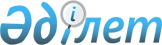 "Қызылорда қаласы әкімдігінің регламентін бекіту туралы" Қызылорда қаласы әкімдігінің 2015 жылғы 06 наурыздағы № 2970 қаулысына өзгеріс енгізу туралы
					
			Күшін жойған
			
			
		
					Қызылорда облысы Қызылорда қаласы әкімдігінің 2015 жылғы 24 шілдедегі № 3978 қаулысы. Қызылорда облысының Әділет департаментінде 2015 жылғы 20 тамызда № 5111 болып тіркелді. Күші жойылды - Қызылорда облысы Қызылорда қаласы әкімдігінің 2016 жылғы 19 сәуірдегі № 5246/1 қаулысымен      Ескерту. Күші жойылды - Қызылорда облысы Қызылорда қаласы әкімдігінің 19.04.2016 № 5246/1 қаулысымен (қол қойылған күнінен бастап қолданысқа енгізіледі).

      "Нормативтік құқықтық актілер туралы" Қазақстан Республикасының 1998 жылғы 24 наурыздағы Заңына сәйкес Қызылорда қаласының әкімдігі ҚАУЛЫ ЕТЕДІ:

       "Қызылорда қаласы әкімдігінің регламентін бекіту туралы" Қызылорда қаласы әкімдігінің 2015 жылғы 06 наурыздағы № 2970 қаулысына (нормативтік құқықтық актілерді мемлекеттік тіркеу Тізілімінде № 4921 тіркелген, "Әділет" ақпараттық-құқықтық жүйесінде 2015 жылғы 30 наурыздағы, "Ақмешiт апталығы" газетінде 2015 жылғы 01 сәуірдегі № 24, "Кызылорда Таймс" газетінде 2015 жылғы 01 сәуірдегі № 13 жарияланған) келесі өзгеріс енгізілсін:

      аталған қаулымен бекітілген регламенттің 34-тармағы алып тасталсын.

       Осы қаулы алғашқы ресми жарияланған күнiнен кейiн күнтiзбелiк он күн өткен соң қолданысқа енгiзiледi.


					© 2012. Қазақстан Республикасы Әділет министрлігінің «Қазақстан Республикасының Заңнама және құқықтық ақпарат институты» ШЖҚ РМК
				
      Қызылорда қаласының әкімі

Н. Нәлібаев
